Bitte in Druckbuchstaben ausfüllen und bis spätestens zum 28.03.2022 abgeben. Vielen Dank.Antrag auf Ferienbetreuung im offenen Ganztag der  Pestalozzischule      Datum der Abgabe: _____________ 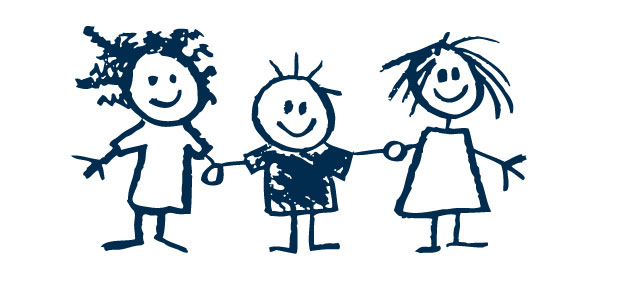 Familienname: _________________________________             Hiermit melde ich mein Kind/meine Kinder   _____________________für die Ganztagsbetreuung vom: 11. – 14.04.2022montags in der Zeit von:	        ______  Uhr    bis:  ______     Uhr                                             dienstags in der Zeit von:       ______  Uhr    bis:  ______     Uhrmittwochs in der Zeit von:       ______  Uhr    bis:  ______    Uhrdonnerstags in der Zeit von:   ______  Uhr     bis: ______    UhrUnterschrift der Eltern